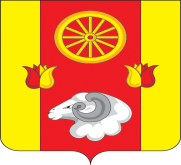 РОССИЙСКАЯ ФЕДЕРАЦИЯ              Администрация  Киевского сельского поселения                   Администрация Ремонтненского района       Ремонтненского района	          Ростовской области             346492, с. Киевка           ул. Ленинская №97               Тел. 33-1-66        № 93.24/491 от 31.08.2021 г.Отчет о проделанной работе Киевского сельского поселения по гармонизации межэтнических отношений за август 2021 года.1. Проведение заседаний консультативных советов и малых советов 2. Информация о ходе выполнения муниципальных программ борьбы с   экстремизмом и планов по гармонизации межэтнических отношений3. Проведённые сходы граждан4. В случаях возникновения конфликтных ситуаций: (обобщенная информация.)5. Информация о деятельности добровольных народных дружин6. Факты уничтожения посевов при несанкционированном выпасе скотаГлава Администрации  Киевского сельского поселения                                                      Г.Г. ГоловченкоКонсультативные советыДатаКоличество участниковПовестка дняПринятые решенияПринятые решенияНаименование мероприятияДата проведения№ пунктов программ (планов)Объём выполнения1.  Мероприятия, посвящённые Дню государственного флага Российской Федерации:- Флешмоб Горжусь страной Горжусь Россией https://vk.com/wall-196032319_514 - Флешмоб Горжусь страной Горжусь Россией https://vk.com/wall-196032319_513    - Фоточеллендж «Цвета моей страны» https://vk.com/wall-196032319_512  - Акция «Флаг-символ Родины» https://vk.com/wall-196032319_515 2. Проведение Дня физкультурника  https://vk.com/wall-196032319_504   20 августа 2021г13.08.2021гп.9 подпрограммы «Содействие развитию институтов и инициатив гражданского общества Киевского сельского поселения на 2014-2020 годы».25 чел.     128 просмотров2  чел.      103 просмотров                 109 просмотров25 чел      147 просмотров25 детей    124 просмотраДата и место проведенияКоличество участниковКто проводилПоднимаемые вопросыПринятые решенияДата и местоПричины конфликтаУстановочные данные участниковПринятые меры по локализации конфликтаПринятые процессуальные решенияНаименование мероприятияЧисленность дружинниковФИО руководителя дружиныЭтнический состав дружиныОхрана общественного порядка7 человекСавченко Александр ВикторовичРусские –5 , Даргинцы –1 ,Аварцы –1Дата и местоПричинитель вреда (ФИО, национальность)Пострадавший (ФИО, национальность)Меры, принятые органами власти